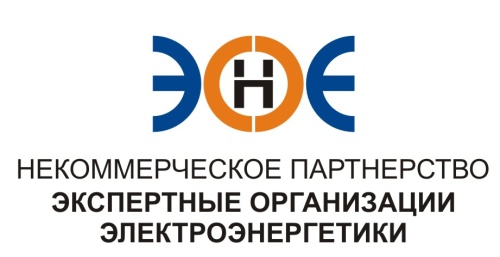 ПРОТОКОЛ № 03/2015-ЭС заседания Экспертного Совета Некоммерческого партнерства «Экспертные организации электроэнергетики»(далее – Партнерство)Санкт-Петербург «27» марта 2015 г.	Начало заседания: 14.00 часов ПРИСУТСТВОВАЛИ 7 из 9 членов Экспертного Совета:Заир-Бек Андрей Измаилович - Президент ;Рысс-Березарк Сергей Алексеевич;Зыков Андрей Владимирович;Геращенко Алексей Владимирович;Дмитренко Артем Викторович;Любо Игорь Александрович;Юденков Дмитрий Юрьевич - секретарь заседания.Кворум имеетсяПовестка дня:Об участии в II Всероссийском съезде саморегулируемых организаций, основанных на членстве лиц, выполняющих инженерные изыскания, и саморегулируемых организаций, основанных на членстве лиц, осуществляющих подготовку проектной документации, который состоится 10 апреля 2015 года в г. Москва. 1.    По первому вопросу повестки дня: слушали Заир-Бека А.И., который предложил для участия в II Всероссийском съезде саморегулируемых организаций, основанных на членстве лиц, выполняющих инженерные изыскания, и саморегулируемых организаций, основанных на членстве лиц, осуществляющих подготовку проектной документации, утвердить кандидатуру Юденкова Д.Ю. с правом решающего голоса по всем вопросам повестки дня.Решили:  утвердить кандидатуру Юденкова Д.Ю. с правом решающего голоса по всем вопросам повестки дня, для участия в II Всероссийском съезде саморегулируемых организаций, основанных на членстве лиц, выполняющих инженерные изыскания, и саморегулируемых организаций, основанных на членстве лиц, осуществляющих подготовку проектной документацииИтоги голосования: принято единогласно.Президент Партнерства                                                                                                  Заир-Бек А.И.Секретарь		                        Юденков Д.Ю.	